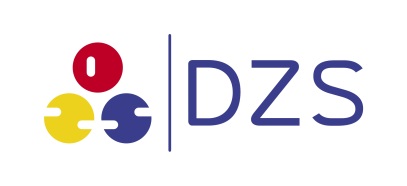 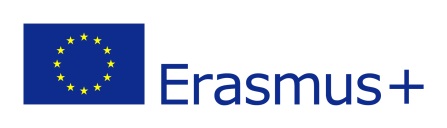 DODATEK č. 1ke GRANTOVÉ SMLOUVĚ pro projekt v rámci programu ERASMUS+ ČÍSLO SMLOUVY: 2016-1-CZ01-KA102-022875Dům zahraniční spolupráce,příspěvková organizaceIČ: 61386839Na Poříčí 1035/4, 110 00 Praha 1,dále „národní agentura“ nebo „NA“, zastoupená pro účely podpisu této smlouvy ředitelkou Ing. Dana Petrova a působící z pověření Evropské komise, dále jen „Komise“na jedné straněaStřední odborná škola a Střední odborné učiliště, Polička, Čs.armády 485IČ: 62031961Čs.armády 485, 572 21  PoličkaPIC - identifikační číslo účastníka: 948483364dále jen „příjemce grantu“, zástupce, který je oprávněn za instituci jednat: Mgr. Boris Preissler, ředitel školyna straně druhéSJEDNALItento dodatek ke grantové smlouvě na základě žádosti příjemce grantu o převod finančních prostředků z pobytových do cestovních nákladů uvedených v příloze II grantové smlouvy a naopak a na základě žádosti příjemce grantu o změnu zahraničních partnerů uvedených v příloze II grantové smlouvy.V souladu s článkem II. 11, za podmínky, že nebude dotčen článek II. 10, a že projekt bude realizován tak, jak je uvedeno v příloze I grantové smlouvy, je příjemci grantu povoleno až 100% finančních prostředků přidělených do rozpočtové kategorie pobytové náklady v rámci mobility žáků převést do rozpočtové kategorie cestovní náklady v rámci mobility žáků a naopak.V souladu s článkem II.11, za podmínky, že nebude dotčen článek II.10, a že projekt bude realizován tak, jak je uvedeno v příloze I grantové smlouvy, je příjemci grantu povoleno až 100% finančních prostředků přidělených do rozpočtové kategorie pobytové náklady v rámci mobility pracovníků převést do rozpočtové kategorie cestovní náklady v rámci mobility pracovníků a naopak.Ostatní ustanovení smlouvy nedotčená tímto dodatkem zůstávají nezměněna,Dodatek nabývá platnosti dnem podpisu poslední smluvní stranou. Dodatek je vystaven ve dvou stejnopisech, po jednom pro NA a pro příjemce grantu.Za příjemce grantuMgr. Boris Preissler ředitelPodpisV                                dneRazítko:Za národní agenturuIng. Dana PetrovaředitelkaPodpisV Praze dneRazítko: